3. Pielikums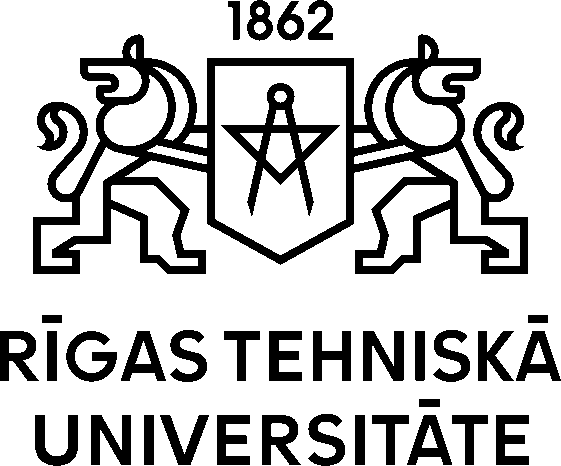 Rīgas Tehniskā universitāte, Reģ. nr. 90000068977, Ķīpsalas iela 6A, Rīga, LV-1048, LatvijaTālr. 67089333,  e-pasts: rtu@rtu.lv, www.rtu.lvPētījuma pieteikums:Ierosinātā doktora pētījuma pārskats (kopsavilkums)Galvenās idejas, koncepcijas, ieguldījumi un teorijas, kas saistītas ar pētījumu.Pētījuma novitāte(600 - 1000 vārdi)Pretendents    ___________________/ ___________________	                                 paraksts                                datums 